ΟΙΚΟΝΟΜΙΚΗ ΠΡΟΣΦΟΡΑΠαρασκευή, 4 Απριλίου 2014Κύριοι / Κυρίες Η Ακαδημία Αντισφαίρισης Νάουσας  μετά από σχετική  ανακοίνωση για την διοργάνωση  του 2ου Ε2 Πρωταθλήματος Αντισφαίρισης που θα πραγματοποιηθεί  στον Άγιο Νικόλαο  στην  Νάουσα ,  σας παραθέτει  την παρούσα οικονομική πρόσφορα που αφορά την  διαμονή  των μελών σας, τα οποία θα συμμετέχουν  σε αυτή. Ειδικά για τα μέλη του συλλόγου σας  προσφέρουμε : Διανυκτέρευση  δίκλινου δωματίου με πρωινό   € 75 -50% = 37 με ΦΠΑΔυνατότητα  γεύματος με έκπτωση 10% στο εστιατόριο του ξενοδοχείου μας ή εναλλακτικά στο εστιατόριο Νησάκι που βρίσκεται στο άλσος του Αγίου Νικολάου  (500μέτρα σε απόσταση από το ξενοδοχείο).Θα θέλαμε ακόμα να σας πληροφορήσουμε ότι τα γήπεδα του Αγίου Νικολάου βρίσκονται σε απόσταση 400 μέτρων από το ξενοδοχείο μας ενώ τα χωμάτινα γήπεδα βρίσκονται εντός του χώρου του ξενοδοχείου μας Λίγα λόγια για το Ξενοδοχείο μας : Το ξενοδοχείο μας είναι ένα σύγχρονο και ολοκληρωμένο συγκρότημα με υπηρεσίες υψηλών προδιαγραφών, που σας υποδέχεται όλες τις εποχές του χρόνου. Βρίσκεται  στις καταπράσινες πλαγίες του Βερμίου, 2 χιλιόμετρα έξω από την Νάουσα.  Το ξενοδοχείο διαθέτει :	Δωρεάν πρόσβαση σε ασύρματο δίκτυο (wi-fi )	Σπα ( Σάουνα , χαμάμ , υδροθεραπεία – τζακούζι )Hot Stone Therapy (Μασάζ με ζεστές ηφαιστιογενείς πέτρες κατόπιν ραντεβού)Αθλητικές εγκαταστάσεις  ( τέσσερα  χωμάτινα γήπεδα τένις , γήπεδο ποδοσφαίρου 8x8 , μπάσκετ, δυνατότητα ιππασίας & ενοικίασης ποδηλάτων )	Αίθουσα συνεδριακού χώρου 200 ατόμων	Κολυμβητήριο σε απόσταση 400 μέτρων με έξτρα χρέωσηΓια οποιαδήποτε πληροφορία στη διάθεση σας Με εκτίμηση Νικόλαος ΒαλταδώροςΔιευθυντής Αγώνων Ξενοδοχείο Αμπελώνας ΒαλταδώρουΝάουσα  Ημαθίας Τκ: 59200 Τηλέφωνο: +30(23320)52300Κινητό: +(30)(6980)796362Φαξ:      +30(23320)52300                                                                                                                                                                         e-mail :         hotelampelonas@gmail.com Ιστοσελίδα : http://www.hotel-ampelonas.gr/ 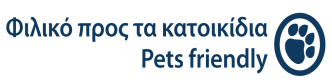 